DÜŞEYARA işleviTablodaki veya aralıktaki öğeleri satır temelinde arayarak bulmanız gerektiğinde, arama ve başvuru işlevlerinden biri olan DÜŞEYARA’yı kullanın. Örneğin, bir çalışanın numarasına göre soyadını arayabilir veya soyadını arayarak telefon numarasını bulabilirsiniz (aynı bir telefon rehberi gibi).DÜŞEYARA’nın sırrı, aradığınız değerin (çalışanın soyadı) bulmak istediğiniz dönüş değerinin (çalışanın telefon numarası) solunda yer almasını sağlayacak şekilde verilerinizi düzenlemektir.Söz DizimiDÜŞEYARA(aranan_değer, tablo_dizisi, sütun_indis_sayısı, [aralık_bak])=DÜŞEYARA(105,A2:C7,2,DOĞRU)=DÜŞEYARA("Fontana",B2:E7,2,YANLIŞ)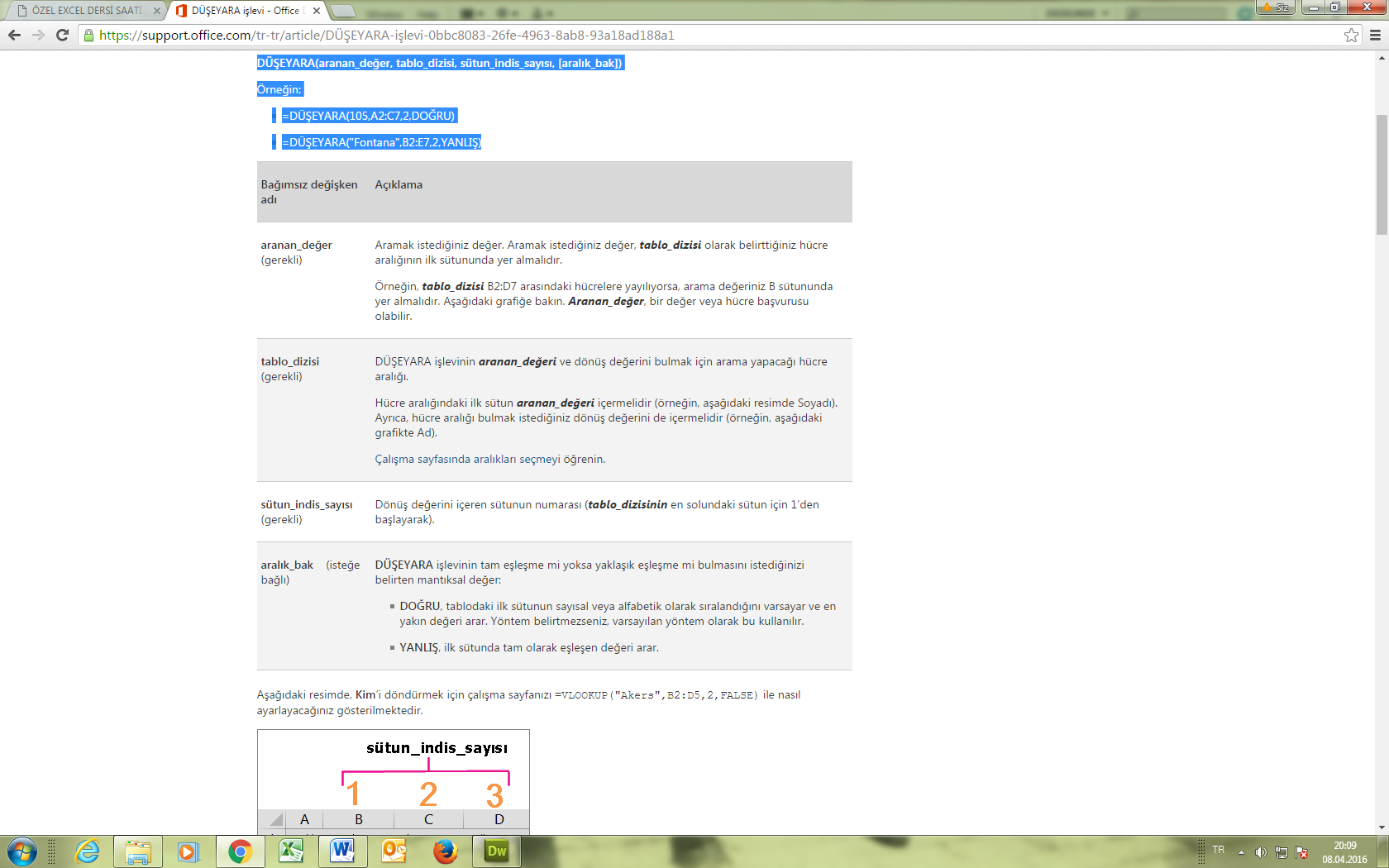 